IntroductionTo help you develop a Best Management Practices Plan (BMPP) that is consistent with the AZPDES De Minimis General Permit (DMGP), the Arizona Department of Environmental Quality has created this BMPP Template (or, “the Template”). Before completing the Template, make sure you read and understand the requirements of the DMGP.  You are not required to use the Template, but it has been designed to help ensure that your BMPP addresses all the necessary elements required in DMGP Part IV.D. Any applicant who submits a new Notice of Intent (NOI) for De Minimis discharges must prepare a BMPP and implement it for the discharging project. However, for single source discharges, the applicant is not required to submit the BMPP to ADEQ unless 1) the discharge point is within ¼ mile of an Outstanding Arizona Water (OAW) or an impaired water, or 2) ADEQ specifically requests submittal of the BMPP.NOTE: 	If the proposed discharge site is located within Indian Country as defined in DMGP Part VII.B., STOP HERE.  ADEQ does not have permitting authority for discharges conducted in Indian Country. Please contact US EPA Region 9 regarding authorization to discharge.Tips for using the BMPP Template:Definitions of terms can be found in DMGP Part VII.B.The Template is designed to be filled out on a computer using Microsoft Word.  You can add any images, tables, or additional text needed.The Template generally uses blue font or check-boxes () where you will need to enter information. On your computer screen, left-click once within the gray form fields to enable inserting your information. (Example)To insert page header information, please access the header of the Table of Contents or a subsequent page, and make entries where indicated. Your project name and the date will then display on all pages.After you have entered information in the template, the page numbering in the Table of Contents may need to be updated. To do this, find the “Help” feature in your version of MS Word, query for “Update Table of Contents”, and follow the instructions.While ADEQ has made every effort to ensure the accuracy of all instructions and guidance contained in the Template, the permittee’s actual obligations are determined by the relevant provisions of the permit, not by the Template.  In the event of a conflict between the Template and any corresponding provision of the DMGP, the permit controls.  ADEQ welcomes comments on the Template at any time and will consider those comments in any future revision of this document.Best Management Practices Planfor Single Source Discharges under theAZPDES De Minimis General Permit_________________________________________________Name of discharging project:Insert name of discharging projectOperator of Project:(Person / organization responsible for the discharge)Insert Name of OperatorInsert Operator's Business/AgencyInsert Mailing AddressInsert City, State, Zip CodeInsert Operator's Telephone Number with Area CodeBMPP Prepared by:Insert BMPP Preparer InformationInsert BMPP Preparer's Business / AgencyInsert Mailing AddressInsert City, State, Zip CodeInsert Telephone Number (with Area Code)Date:__ __/ __ __ / __ __ __ __Table of ContentsSECTION 1: PROJECT DESCRIPTION AND CONTACT INFORMATION1.1	Project Description1.2	General Description of Discharging Project Insert general description of discharging project1.3	Contact Information for Responsible PartiesSECTION 2: FACTORS TO CONSIDER (DMGP Part IV.D.1.)2.1.	Setting of discharge:Climate and topographyAdjacent land uses and downstream usesPotential flow path for given quantity of dischargeNOTES (optional): Insert any notes pertaining to the above factors.2.2. 	Constituents of concern (COCs):	Potential sources and quantities	Containment/reduction methods	Possible need for sampling the affected surface water prior to discharge (e.g., hardness in perennial or intermittent receiving waters, if the discharge will be sampled for trace metals)NOTES (optional): Insert any notes pertaining to the above factors. (Specific information will be entered in Section 3, if applicable.)2.3.	Identification of possible spills and proper containment.NOTES (optional): Insert any notes pertaining to potential spills from chemicals or equipment.2.4. 	Location and accessibility of temporary containment materials.NOTES (optional): Insert any notes pertaining to the above factors.SECTION 3: POTENTIAL POLLUTANTS (Constituents of Concern)SECTION 4: CONTROL MEASURES4.1.	Control of Erosion, Streambed Scour, and SedimentationINSERT DESCRIPTION OF CONTROL MEASURES HERE4.2.	Provisions for dechlorination (if applicable)	INSERT PROVISIONS FOR DECHLORINATION HERE4.3.	Provisions for control of any other COC’s identified in Section 3INSERT DESCRIPTION OF CONTROL MEASURES HERE4.4.	Provisions for limiting the duration of discharge INSERT DESCRIPTION OF CONTROL MEASURES HERE4.5.	Other Control MeasuresINSERT DESCRIPTION OF CONTROL MEASURES HERE4.6.	Provisions for TrainingINSERT DESCRIPTION OF TRAINING PLAN HERESECTION 5: MONITORING5.1	Monitoring Parameters, Frequency, and Location(s).  Identify parameters to be monitored, frequency of monitoring, and locations where monitoring or sampling will be conducted:Insert text here 5.2	Sampling Procedures (if applicable).  Describe procedures you will follow for collecting any required samples, including responsible staff who will be involved, logistics for collecting and handling samples, laboratory to be used, etc.INSERT TEXT HERE Note:  It may be helpful to create a table with a row for each parameter to be monitored and columns for the information called for above.5.3.	Monitoring of site conditionsINSERT TEXT HERESECTION 6: BMPP CERTIFICATIONI certify under penalty of law that this document and all attachments were prepared under my direction or supervision in accordance with a system designed to assure that qualified personnel properly gather and evaluate the information submitted. Based on my inquiry of the person or persons who manage this system, or those persons directly responsible for gathering the information, I believe the information submitted is true, accurate, and complete. I am aware that there are significant penalties for submitting false information, including the possibility of fine and imprisonment for knowing violations. In addition I certify that the operator will comply with all terms and conditions stipulated in General Permit No. AZG2016-001 issued by the Director.Printed Name of Signer: Enter Signer's name here     Title: Enter Signer's title hereSignature: _______________________________________________________  Date: 		Business / Agency:  Enter Signer's Business or Agency Telephone: Enter Signer's telephone number with area codeSECTION 7:  LOG OF BMPP MODIFICATIONSINSERT LOG HERE or REFERENCE ATTACHMENTBMPP ATTACHMENTS (optional)You may wish to attach the following documentation to the BMPP:Attachment A – General Location MapInclude a copy of your general location map in Attachment A.	Attachment B – Site Map	Include a copy of your site map(s) in Attachment B.Attachment C – Copy of DMGPIt may be helpful to keep a printed copy of the DMGP so that it is accessible to you for easy reference.  However, you do not need to formally incorporate the entire DMGP into your BMPP.  As an alternative, you can include a reference to the permit and where it is kept at the site. 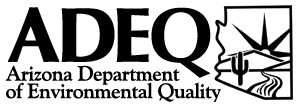 Best Management Practices Plan (BMPP) Templatefor Single Source De Minimis Dischargesto Waters of the United States under theAZPDES De Minimis General Permit (AZG2016-001)Site InformationSite InformationSite InformationSite InformationSite InformationSite InformationSite InformationStreet address (if applicable): Insert street address or reference driving directions in NOIStreet address (if applicable): Insert street address or reference driving directions in NOIStreet address (if applicable): Insert street address or reference driving directions in NOIStreet address (if applicable): Insert street address or reference driving directions in NOIStreet address (if applicable): Insert street address or reference driving directions in NOIStreet address (if applicable): Insert street address or reference driving directions in NOIStreet address (if applicable): Insert street address or reference driving directions in NOICity: Insert name of city or town nearest to the siteCity: Insert name of city or town nearest to the siteCity: Insert name of city or town nearest to the siteState: AZZIP Code: Insert ZIP codeZIP Code: Insert ZIP codeZIP Code: Insert ZIP codeCounty: Insert county in which site is locatedCounty: Insert county in which site is locatedCounty: Insert county in which site is locatedCounty: Insert county in which site is locatedCounty: Insert county in which site is locatedCounty: Insert county in which site is locatedCounty: Insert county in which site is locatedPermit Tracking Number, when assigned:  AZDGP- Insert digits of AZDGP number, when assigned Permit Tracking Number, when assigned:  AZDGP- Insert digits of AZDGP number, when assigned Permit Tracking Number, when assigned:  AZDGP- Insert digits of AZDGP number, when assigned Permit Tracking Number, when assigned:  AZDGP- Insert digits of AZDGP number, when assigned Permit Tracking Number, when assigned:  AZDGP- Insert digits of AZDGP number, when assigned Permit Tracking Number, when assigned:  AZDGP- Insert digits of AZDGP number, when assigned Permit Tracking Number, when assigned:  AZDGP- Insert digits of AZDGP number, when assigned Latitude and Longitude of Discharge Location (Degrees, Minutes, Seconds)Latitude and Longitude of Discharge Location (Degrees, Minutes, Seconds)Latitude and Longitude of Discharge Location (Degrees, Minutes, Seconds)Latitude and Longitude of Discharge Location (Degrees, Minutes, Seconds)Latitude and Longitude of Discharge Location (Degrees, Minutes, Seconds)Latitude and Longitude of Discharge Location (Degrees, Minutes, Seconds)Latitude and Longitude of Discharge Location (Degrees, Minutes, Seconds)Latitude:Latitude:Longitude:Longitude:Longitude:Longitude: _ _ º _ _ ' _ _._ _'' N (degrees, minutes, seconds) _ _ _ º _ _ ' _ _ . _ _'' W (degrees, minutes, seconds) _ _ _ º _ _ ' _ _ . _ _'' W (degrees, minutes, seconds) _ _ _ º _ _ ' _ _ . _ _'' W (degrees, minutes, seconds) _ _ _ º _ _ ' _ _ . _ _'' W (degrees, minutes, seconds)Discharge InformationDischarge InformationDischarge InformationDischarge InformationDischarge InformationDischarge InformationDischarge InformationType of discharge activity: Insert type of discharge activity (e.g., potable water system maintenance, aquifer testing, hydrostatic testing)Does this facility discharge into a Municipal Separate Storm Sewer System (MS4)?      Yes	 NoIf yes, name of MS4 operator (example - City of Phoenix):  Insert name of MS4 operatorType of discharge activity: Insert type of discharge activity (e.g., potable water system maintenance, aquifer testing, hydrostatic testing)Does this facility discharge into a Municipal Separate Storm Sewer System (MS4)?      Yes	 NoIf yes, name of MS4 operator (example - City of Phoenix):  Insert name of MS4 operatorType of discharge activity: Insert type of discharge activity (e.g., potable water system maintenance, aquifer testing, hydrostatic testing)Does this facility discharge into a Municipal Separate Storm Sewer System (MS4)?      Yes	 NoIf yes, name of MS4 operator (example - City of Phoenix):  Insert name of MS4 operatorType of discharge activity: Insert type of discharge activity (e.g., potable water system maintenance, aquifer testing, hydrostatic testing)Does this facility discharge into a Municipal Separate Storm Sewer System (MS4)?      Yes	 NoIf yes, name of MS4 operator (example - City of Phoenix):  Insert name of MS4 operatorType of discharge activity: Insert type of discharge activity (e.g., potable water system maintenance, aquifer testing, hydrostatic testing)Does this facility discharge into a Municipal Separate Storm Sewer System (MS4)?      Yes	 NoIf yes, name of MS4 operator (example - City of Phoenix):  Insert name of MS4 operatorType of discharge activity: Insert type of discharge activity (e.g., potable water system maintenance, aquifer testing, hydrostatic testing)Does this facility discharge into a Municipal Separate Storm Sewer System (MS4)?      Yes	 NoIf yes, name of MS4 operator (example - City of Phoenix):  Insert name of MS4 operatorType of discharge activity: Insert type of discharge activity (e.g., potable water system maintenance, aquifer testing, hydrostatic testing)Does this facility discharge into a Municipal Separate Storm Sewer System (MS4)?      Yes	 NoIf yes, name of MS4 operator (example - City of Phoenix):  Insert name of MS4 operatorName of closest water of the U.S. that receives discharges from your facility or discharge activity:Insert name of closest receiving water, or "unnamed" if there is no nameName of closest water of the U.S. that receives discharges from your facility or discharge activity:Insert name of closest receiving water, or "unnamed" if there is no nameName of closest water of the U.S. that receives discharges from your facility or discharge activity:Insert name of closest receiving water, or "unnamed" if there is no nameName of closest water of the U.S. that receives discharges from your facility or discharge activity:Insert name of closest receiving water, or "unnamed" if there is no nameName of closest water of the U.S. that receives discharges from your facility or discharge activity:Insert name of closest receiving water, or "unnamed" if there is no nameName of closest water of the U.S. that receives discharges from your facility or discharge activity:Insert name of closest receiving water, or "unnamed" if there is no nameName of closest water of the U.S. that receives discharges from your facility or discharge activity:Insert name of closest receiving water, or "unnamed" if there is no nameWhat is the type of the closest receiving water (see definitions in DMGP Part VII.B.):  Ephemeral	 Effluent-dependent	 Perennial or IntermittentWhat is the type of the closest receiving water (see definitions in DMGP Part VII.B.):  Ephemeral	 Effluent-dependent	 Perennial or IntermittentWhat is the type of the closest receiving water (see definitions in DMGP Part VII.B.):  Ephemeral	 Effluent-dependent	 Perennial or IntermittentWhat is the type of the closest receiving water (see definitions in DMGP Part VII.B.):  Ephemeral	 Effluent-dependent	 Perennial or IntermittentWhat is the type of the closest receiving water (see definitions in DMGP Part VII.B.):  Ephemeral	 Effluent-dependent	 Perennial or IntermittentWhat is the type of the closest receiving water (see definitions in DMGP Part VII.B.):  Ephemeral	 Effluent-dependent	 Perennial or IntermittentWhat is the type of the closest receiving water (see definitions in DMGP Part VII.B.):  Ephemeral	 Effluent-dependent	 Perennial or IntermittentIs the discharge location within 1/4 mile of an Outstanding Arizona Water (OAW), an impaired water, or a not attaining water?   Yes         NoIf you answered Yes, a copy of the BMPP must be submitted with the NOI for review by ADEQ. Maps of these waters are available in the “Water Quality” section of the GIS eMaps page on ADEQ’s website. 	If applicable, enter the name of the OAW:  Insert name of the OAW	If applicable, enter the name of the impaired or not attaining water: Insert name of the affected water	If applicable, identify the pollutant(s) causing the impairment: Identify the pollutants causing the impairment, if applicableIs the discharge location within 1/4 mile of an Outstanding Arizona Water (OAW), an impaired water, or a not attaining water?   Yes         NoIf you answered Yes, a copy of the BMPP must be submitted with the NOI for review by ADEQ. Maps of these waters are available in the “Water Quality” section of the GIS eMaps page on ADEQ’s website. 	If applicable, enter the name of the OAW:  Insert name of the OAW	If applicable, enter the name of the impaired or not attaining water: Insert name of the affected water	If applicable, identify the pollutant(s) causing the impairment: Identify the pollutants causing the impairment, if applicableIs the discharge location within 1/4 mile of an Outstanding Arizona Water (OAW), an impaired water, or a not attaining water?   Yes         NoIf you answered Yes, a copy of the BMPP must be submitted with the NOI for review by ADEQ. Maps of these waters are available in the “Water Quality” section of the GIS eMaps page on ADEQ’s website. 	If applicable, enter the name of the OAW:  Insert name of the OAW	If applicable, enter the name of the impaired or not attaining water: Insert name of the affected water	If applicable, identify the pollutant(s) causing the impairment: Identify the pollutants causing the impairment, if applicableIs the discharge location within 1/4 mile of an Outstanding Arizona Water (OAW), an impaired water, or a not attaining water?   Yes         NoIf you answered Yes, a copy of the BMPP must be submitted with the NOI for review by ADEQ. Maps of these waters are available in the “Water Quality” section of the GIS eMaps page on ADEQ’s website. 	If applicable, enter the name of the OAW:  Insert name of the OAW	If applicable, enter the name of the impaired or not attaining water: Insert name of the affected water	If applicable, identify the pollutant(s) causing the impairment: Identify the pollutants causing the impairment, if applicableIs the discharge location within 1/4 mile of an Outstanding Arizona Water (OAW), an impaired water, or a not attaining water?   Yes         NoIf you answered Yes, a copy of the BMPP must be submitted with the NOI for review by ADEQ. Maps of these waters are available in the “Water Quality” section of the GIS eMaps page on ADEQ’s website. 	If applicable, enter the name of the OAW:  Insert name of the OAW	If applicable, enter the name of the impaired or not attaining water: Insert name of the affected water	If applicable, identify the pollutant(s) causing the impairment: Identify the pollutants causing the impairment, if applicableIs the discharge location within 1/4 mile of an Outstanding Arizona Water (OAW), an impaired water, or a not attaining water?   Yes         NoIf you answered Yes, a copy of the BMPP must be submitted with the NOI for review by ADEQ. Maps of these waters are available in the “Water Quality” section of the GIS eMaps page on ADEQ’s website. 	If applicable, enter the name of the OAW:  Insert name of the OAW	If applicable, enter the name of the impaired or not attaining water: Insert name of the affected water	If applicable, identify the pollutant(s) causing the impairment: Identify the pollutants causing the impairment, if applicableIs the discharge location within 1/4 mile of an Outstanding Arizona Water (OAW), an impaired water, or a not attaining water?   Yes         NoIf you answered Yes, a copy of the BMPP must be submitted with the NOI for review by ADEQ. Maps of these waters are available in the “Water Quality” section of the GIS eMaps page on ADEQ’s website. 	If applicable, enter the name of the OAW:  Insert name of the OAW	If applicable, enter the name of the impaired or not attaining water: Insert name of the affected water	If applicable, identify the pollutant(s) causing the impairment: Identify the pollutants causing the impairment, if applicable	Do you have reason to believe the pollutant(s) identified above will be present in the discharge? Yes       No	     Additional information   Enter additional information, if anyFor any pollutants identified, which have a completed TMDL?  Enter pollutants for which a TMDL has been completed, or "None"TMDL information is available on the ADEQ website. 	Do you have reason to believe the pollutant(s) identified above will be present in the discharge? Yes       No	     Additional information   Enter additional information, if anyFor any pollutants identified, which have a completed TMDL?  Enter pollutants for which a TMDL has been completed, or "None"TMDL information is available on the ADEQ website. 	Do you have reason to believe the pollutant(s) identified above will be present in the discharge? Yes       No	     Additional information   Enter additional information, if anyFor any pollutants identified, which have a completed TMDL?  Enter pollutants for which a TMDL has been completed, or "None"TMDL information is available on the ADEQ website. 	Do you have reason to believe the pollutant(s) identified above will be present in the discharge? Yes       No	     Additional information   Enter additional information, if anyFor any pollutants identified, which have a completed TMDL?  Enter pollutants for which a TMDL has been completed, or "None"TMDL information is available on the ADEQ website. 	Do you have reason to believe the pollutant(s) identified above will be present in the discharge? Yes       No	     Additional information   Enter additional information, if anyFor any pollutants identified, which have a completed TMDL?  Enter pollutants for which a TMDL has been completed, or "None"TMDL information is available on the ADEQ website. 	Do you have reason to believe the pollutant(s) identified above will be present in the discharge? Yes       No	     Additional information   Enter additional information, if anyFor any pollutants identified, which have a completed TMDL?  Enter pollutants for which a TMDL has been completed, or "None"TMDL information is available on the ADEQ website. 	Do you have reason to believe the pollutant(s) identified above will be present in the discharge? Yes       No	     Additional information   Enter additional information, if anyFor any pollutants identified, which have a completed TMDL?  Enter pollutants for which a TMDL has been completed, or "None"TMDL information is available on the ADEQ website. Contact Name:  Insert Contact Name Contact Business Name: Insert Contact's Business/AgencyContact Telephone Number: Insert Contact Telephone NumberContact Email Address: Insert Contact Email AddressOperator Mailing Address: Insert Contact's Mailing AddressCity, State, ZIP code: Insert City, State, ZIP codeAdditional Information: Insert additional information, if anyContact Name:  Insert Contact Name Contact Business Name: Insert Contact's Business/AgencyContact Telephone Number: Insert Contact Telephone NumberContact Email Address: Insert Contact Email AddressContact Mailing Address: Insert Contact's Mailing AddressCity, State, ZIP code: Insert City, State, ZIP codeAdditional Information: Insert additional information, if anyContact Name:  Insert Contact Name Contact Business Name: Insert Contact's Business/AgencyContact Telephone Number: Insert Contact Telephone NumberContact Email Address: Insert Contact Email AddressOperator Mailing Address: Insert Contact's Mailing AddressCity, State, ZIP code: Insert City, State, ZIP codeAdditional Information: Insert additional information, if any	Total Residual Chlorine (TRC)  Insert anticipated TRC level before dechlorination	Other halogenated disinfectant (e.g., bromine)   Insert anticipated level before control measures	Suspended sediment	Oil / grease	pH (above 9.0 or below 6.5 standard units): Insert anticipated pH before control measures	E.Coli 	Other (identify):	Potential COC (1) and anticipated concentration, if known	Potential COC (2) and anticipated concentration, if known	Potential COC (3) and anticipated concentration, if known